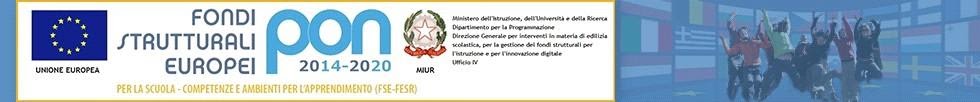                                               Scuola Secondaria di I grado “Robecchi”GRIGLIA PER CONSIGLIO ORIENTATIVO 2021-2022Alunno/a………………………………………………………………………………………………………………………..IL CONSIGLIO DI CLASSE, tenuto conto dei vari elementi di giudizio a sua disposizione, formula il seguente profilo sull’alunno per aiutarlo nella scelta del percorso scolastico/formativo.Risultati rispetto alle discipline (risultati raggiunti o criticità)L'alunno/a ……………………………………………………………………………………………………………………………………………………………………………………………………………………………………Ambito nel quale si sono rilevati interessi desunti dall’osservazione in classe, dai momenti di riflessione, dalle discussioni guidate, da eventuali questionari:□ agro-ambientale					□    motorio-sportivo□ artigianale/pratico					□    musicale□ artistico						□    scientifico-naturale□ educativo/psicologico/sanitario			□    tecnologico/informatico□ giuridico/economico/commerciale			□    umanistico-letterario□ linguistico/turistico					□    altro  	Per il Consiglio di Classe	Il Coordinatore Scuola Secondaria di Secondo Grado consigliataLiceo ArtisticoLiceo ClassicoLiceo LinguisticoLiceo Musicale o CoreuticoLiceo Scientifico Liceo Scientifico opzione scienze applicateLiceo delle Scienze UmaneIstituto Tecnico del Settore Economico: Amministrazione, finanza e marketing; Turismo.Istituto Tecnico del Settore Tecnologico: Meccanica, meccatronica ed Energia, Trasporti e logistica, Elettronica ed elettrotecnica, Informatica e telecomunicazioni, Grafica e comunicazione, Chimica materiali e biotecnologie, Sistema moda, Agraria agroalimentare e agroindustria, Costruzioni ambiente e territorio.Istituto Professionale: Servizi per l’agricoltura e lo sviluppo rurale, Servizi socio-sanitari, Arti ausiliarie delle professioni sanitarie (ottico/odontotecnico), Servizi per l’enogastronomia e l’ospitalità alberghiera, Servizi commerciali, Produzioni artigianali e industriali, Servizi per la manutenzione e l’assistenza tecnica.Percorso IeFP – Istruzione e Formazione Professionale triennale: Operatore della ristorazione, Operatore del benessere (estetista o acconciatore), Operatore meccanico, Operatore ai servizi di vendita, Operatore elettrico, Manutentore di impianti elettrici, Operatore informatico, Operatore della trasformazione alimentare (panificazione e pasticceria), Operatore dell’abbigliamento e dei prodotti tessili per la casa, Tecnico servizi di animazione turistico sportiva, Operatore del legno (percorso riservato a studenti con disabilità).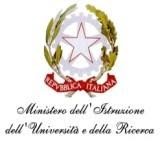             ISTITUTO COMPRENSIVO STATALE DI VIALE LIBERTA’Scuole dell’Infanzia “S. Maria delle Vigne” - “C. Corsico” Scuole Primarie “E. De Amicis” - “ A.Botto”Scuola Secondaria di Primo Grado “G. Robecchi”Viale Libertà, 32 – 27029 Vigevano (PV) Tel. 0381/42464 - Fax 0381/42474 e-mail pvic83100r@Istruzione.It - Pec: pvic83100r@pec.istruzione.ItSito internet: www.icvialelibertavigevano.edu.it Codice Fiscale 94034000185 –Codice Meccanografico: PVIC83100R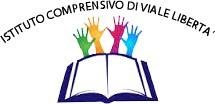 DESCRITTORECon riferimento alla situazione di partenza l’alunno/aHa acquisito le conoscenze indispensabili previste ed ha ampliato le proprie conoscenzeCon riferimento alla situazione di partenza l’alunno/aHa acquisito le conoscenze indispensabili previsteCon riferimento alla situazione di partenza l’alunno/aHa acquisito in parte le conoscenze indispensabili previsteCon riferimento alla situazione di partenza l’alunno/aHa acquisito solo in parte le conoscenze senza compensare le carenze della preparazione di baseDi fronte alle proposte culturali e alle occasioni formative della scuolaHa appreso con motivazione e interesse costante, dimostrando di saper compiere scelte autonome e coerenti rispetto al suo percorso di apprendimentoDi fronte alle proposte culturali e alle occasioni formative della scuolaHa appreso con motivazione e interesseDi fronte alle proposte culturali e alle occasioni formative della scuolaHa appreso con qualche difficoltà e con interesse generalmente sufficienteDi fronte alle proposte culturali e alle occasioni formative della scuolaHa appreso con difficoltà, con scarso interesse e scarsa motivazione Nell’organizzare il proprio lavoroRiesce in modo personale e attivo, prendendo decisioni in autonomiaNell’organizzare il proprio lavoroÈ abbastanza capace di lavorare in modo autonomoNell’organizzare il proprio lavoroÈ capace di lavorare chiedendo qualche volta chiarimentiNell’organizzare il proprio lavoroÈ capace di lavorare solo se guidatoIl suo comportamento durante le attività svolte in classe è statoCorretto e responsabileIl suo comportamento durante le attività svolte in classe è statoCorrettoIl suo comportamento durante le attività svolte in classe è statoNon sempre correttoNei confronti degli altri e nell’apprendimento collaborativo è risultatoCapace di una collaborazione fattiva e proficuaNei confronti degli altri e nell’apprendimento collaborativo è risultatoIn grado di collaborare con gli altriNei confronti degli altri e nell’apprendimento collaborativo è risultatoComplessivamente disponibile con gli altri, ma non sempre collaborativoNei confronti degli altri e nell’apprendimento collaborativo è risultatoAncora poco disponibile e collaborativo con gli altriIl lavoro a casa viene eseguitoCon curaIl lavoro a casa viene eseguitoCon sufficiente impegnoIl lavoro a casa viene eseguitoCon limitato impegno e in modo superficialeIl lavoro a casa viene eseguitoCon impegno inadeguato e in modo saltuarioCONSIGLIO ORIENTATIVOSulla base dell’evoluzione delle attitudini, dello stile di apprendimento e del rendimento scolastico globale, il CONSIGLIO DI CLASSE ritiene che il percorso scolastico superiore più adatto per l’alunno/a sia:CONSIGLIO ORIENTATIVOSulla base dell’evoluzione delle attitudini, dello stile di apprendimento e del rendimento scolastico globale, il CONSIGLIO DI CLASSE ritiene che il percorso scolastico superiore più adatto per l’alunno/a sia:CONSIGLIO ORIENTATIVOSulla base dell’evoluzione delle attitudini, dello stile di apprendimento e del rendimento scolastico globale, il CONSIGLIO DI CLASSE ritiene che il percorso scolastico superiore più adatto per l’alunno/a sia:CONSIGLIO ORIENTATIVOSulla base dell’evoluzione delle attitudini, dello stile di apprendimento e del rendimento scolastico globale, il CONSIGLIO DI CLASSE ritiene che il percorso scolastico superiore più adatto per l’alunno/a sia:Formazione professionalePercorso professionalePercorso tecnicoPercorso liceale